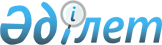 О внесении изменений в решение Аральского районного маслихата от 26 декабря 2019 года № 298 "О бюджете сельского округа Аралкум на 2020-2022 годы"
					
			С истёкшим сроком
			
			
		
					Решение Аральского районного маслихата Кызылординской области от 8 апреля 2020 года № 330. Зарегистрировано Департаментом юстиции Кызылординской области 9 апреля 2020 года № 7382. Прекращено действие в связи с истечением срока
      В соответствии со статьей 109-1 кодекса Республики Казахстан от 4 декабря 2008 года "Бюджетный кодекс Республики Казахстан" Аральский районный маслихат РЕШИЛ:
      1. Внести в решение Аральского районного маслихата от 26 декабря 2019 года № 298 "О бюджете сельского округа Аралкум на 2020-2022 годы" (зарегистрировано в Реестре государственной регистрации нормативных правовых актов за номером 7164, опубликовано в эталонном контрольном банке нормативных правовых актов Республики Казахстан от 15 января 2020 года) следующие изменения:
      пункт 1 изложить новой редакции:
      "1. Утвердить бюджет сельского округа Аралкум на 2020-2022 годы согласно приложениям 1, 2 и 3, в том числе на 2020 год в следующих объемах:
      1) доходы – 41 124 тысяч тенге, в том числе:
      налоговые поступления – 2 132 тысяч тенге;
      неналоговые поступления – 70 тысяч тенге;
      поступления от продажи основного капитала – 0;
      поступления трансфертов – 38 922 тысяч тенге, в том числе объем субвенции – 37 350 тысяч тенге;
      2) затраты – 41 124 тысяч тенге;
      3) чистое бюджетное кредитование – 0;
      бюджетные кредиты – 0;
      погашение бюджетных кредитов – 0;
      4) сальдо по операциям с финансовыми активами – 0; 
      приобретение финансовых активов – 0;
      поступления от продажи финансовых активов государства – 0;
      5) дефицит (профицит) бюджета– - 0;
      6) финансирование дефицита (использование профицита) бюджета – 0.".
      Приложение 1 указанного решения изложить в новой редакции согласно приложению к настоящему решению.
      2. Настоящее решение вводится в действие с 1 января 2020 года и подлежит официальному опубликованию. Бюджет аппарат акима сельского округа Аралкум на 2020 год
					© 2012. РГП на ПХВ «Институт законодательства и правовой информации Республики Казахстан» Министерства юстиции Республики Казахстан
				
      Председатель сессии Аральскогорайонного маслихата

А. Садуакасова

      Секретарь Аральскогорайонного маслихата

Д. Мадинов
Приложение к решению Аральского районного маслихата от 8 апреля 2020 года № 330Приложение 1 к решению Аральского районного маслихата от "26" декабря 2019 года № 298
Категория 
Категория 
Категория 
Категория 
Сумма на
2020 год
(тысяч тенге)
Класс 
Класс 
Класс 
Сумма на
2020 год
(тысяч тенге)
Подкласс
Подкласс
Сумма на
2020 год
(тысяч тенге)
Наименование 
Сумма на
2020 год
(тысяч тенге)
1
2
3
4
5
1. Доходы
41 124
1
Налоговые поступления
2 132
01
Подоходный налог
26
2
Индивидуальный подоходный налог
26
04
Hалоги на собственность
2 106
1
Hалоги на имущество
61
3
Земельный налог
112
4
Hалог на транспортные средства
1 933
2
Неналоговые поступления
70
01
Доходы от государственной собственности
70
5
Доходы от аренды имущества, находящегося в государственной собственности
70
4
Поступления трансфертов
38 922
02
Трансферты из вышестоящих органов государственного управления
38 922
3
Трансферты из бюджета района (города областного значения) 
38 922
Функциональная группа
Функциональная группа
Функциональная группа
Функциональная группа
Сумма на
2020 год
(тысяч тенге)
Администратор бюджетных программ
Администратор бюджетных программ
Администратор бюджетных программ
Сумма на
2020 год
(тысяч тенге)
Программа
Программа
Сумма на
2020 год
(тысяч тенге)
Наименование
Сумма на
2020 год
(тысяч тенге)
2. Затраты
41 124
01
Государственные услуги общего характера
20 469
124
Аппарат акима города районного значения, села, поселка, сельского округа
20 469
001
Услуги по обеспечению деятельности акима города районного значения, села, поселка, сельского округа
20 469
06
Социальная помощь и социальное обеспечение
1 738
124
Аппарат акима города районного значения, села, поселка, сельского округа
1 738
003
Оказание социальной помощи нуждающимся гражданам на дому
1 738
07
Жилищно-коммунальное хозяйство
731
124
Аппарат акима города районного значения, села, поселка, сельского округа
731
008
Освещение улиц населенных пунктов
405
009
Обеспечение санитарии населенных пунктов
326
08
Культура, спорт, туризм и информационное пространство
10 436
124
Аппарат акима города районного значения, села, поселка, сельского округа
10 436
006
Поддержка культурно-досуговой работы на местном уровне
10 436
13
Прочие
7 750
124
Аппарат акима города районного значения, села, поселка, сельского округа
7 750
040
Реализация мероприятий для решения вопросов обустройства населенных пунктов в реализацию мер по содействию экономическому развитию регионов в рамках Государственной программы развития регионов до 2025 года
7 750
3.Чистое бюджетное кредитование
0
Бюджетные кредиты
0
5
Погашение бюджетных кредитов
0
4. Сальдо по операциям с финансовыми активами
0
Приобретение финансовых активов
0
5. Дефицит (профицит) бюджета
0
6. Финансирование дефицита (использование профицита) бюджета
0
8
Используемые остатки бюджетных средств
0
1
Свободные остатки бюджетных средств
0
01
Свободные остатки бюджетных средств
0
2
Остатки бюджетных средств на конец отчетного периода
0
01
Остатки бюджетных средств на конец отчетного периода
0